Kale Quinoa Salad See Video for some tips on taking Kale leaves off stems and chopping + cooking quinoa: https://youtu.be/RZF2Z3ZOJhI Some things have been changed to scale up to service a much larger amount of people Step 1: MARINATED KALE:3 large ice cream buckets of kale leaves  15 tbsp extra virgin olive oilsalt and pepper to taste Take kale off stems & chop (watch video)Wash and spin very well and put in large bowlAdd the olive oil and salt and pepper and massage into the kale with clean hands Let sit for about 30 minutesStep 2: MAKE QUINOA:make 2, 7 cup batches of quinoa14 cups water for each batchGet two large potsPut 14 cups of water in each potMeasure out 7 cups of quinoa and rinse in fine mesh strainer… put into one of the potsMeasure a 2nd 7 cups of quinoa and rinse in fine mesh strainer… put into the other potBring both pots to simmer over medium heat then leave for 12 - 15 minutes until all water is absorbed.Remove from heat, leave lid on, and rest for 5 - 10 minutes. Fluff with fork then cool Put Quinoa distributed into two stainless steel trays: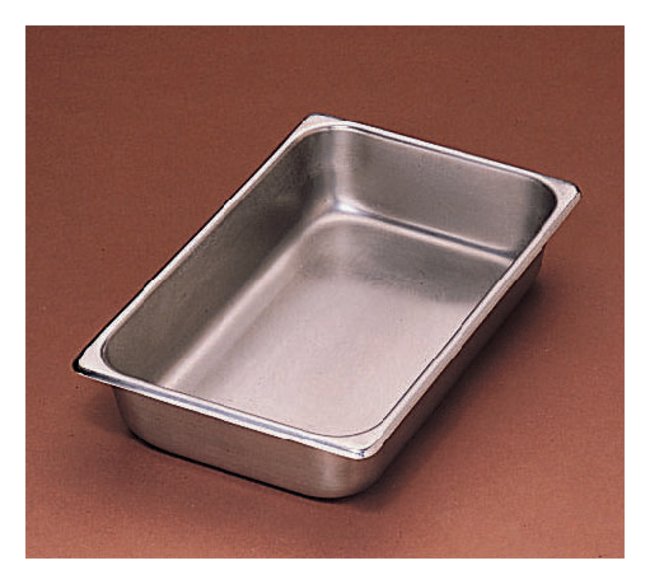 Layer marinated kale on top, add lids and store in fridge.Step 3: DRESSING:2 1/3 cups lemon juice2 ¾ cups extra virgin olive oil1/3 cup Dijon mustard  15 garlic cloves , minced  Check out Jamie Oliver’s Video on dealing with garlic… we also have a garlic press in the kitchen you can use if you do not want to mince with a knife2.5 tbsp each salt and pepperMix dressing in blender and store in large covered measuring cup in fridgeStep 4: Other ingredients to prep for thursday:4 cups dill leaves , washed and roughly chopped4 cups  cilantro leaves , washed roughly chopped10 red onions , quartered and finely sliced  Slivered Almonds on sideCrumbled feta on sideStore in containers in fridgeEverything will be put together Thursday morning.  